Муниципальное бюджетное дошкольное образовательное учреждение«Ваховский детский сад «Лесная сказка»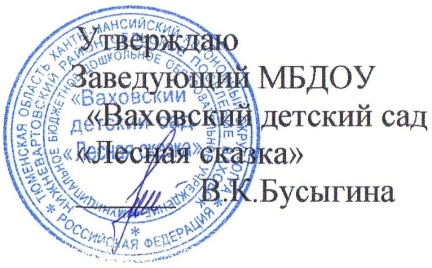 Мастер-класс для родителей и детей«Ёлочка – красавица»Подготовила: воспитатель Рагулько Н.С.Мастер-класс для родителей и детей«Ёлочка – красавица».Цель: Способствовать повышению интереса  родителей к совместной творческой деятельности с детьми.Задачи:- Способствовать проявлению  художественного творчества  детей и родителей.- Закреплять умение использовать в работе нетрадиционную технику рисования – пластилинографию. Материалы и оборудование: картон голубого цвета, пластилин, стека, простые карандаши, стержень от ручки, колпачок от фломастера, дощечка для лепки, салфетки, компьютер, проектор.Ход мастер-класса:1. Организационный момент:  Я приглашаю родителей пройти в группу и сесть за любой понравившийся стол.Мотивация: Здравствуйте ребята! Здравствуйте уважаемые родители! Я очень рада  видеть вас у нас  в гостях! Наша  встреча необычна.  Во-первых, помогать вам  будут ваши дети, во-вторых это не собрание, не консультация, а мастер-класс, а это значит, что вы сможете проявить свою фантазию и творчество в процессе изобразительной деятельности.Наступила зима, и все мы с нетерпением ждем Нового года, необыкновенных чудес и подарков! А где-же мы находим эти подарки? (под елочкой).Ну-ка угадайте!Что это будет? Хлопушки. Конфеты. Сосульки. Шары золотистого цвета. Подарки. Мерцанье цветных огоньков. Звезды. Снежинки. Гирлянды флажков. Пляски и песни. Смех без умолка. Что это будет, по-вашему?... (Ёлка.) Все вы знаете, что ель вечнозеленая, и потому в древности ее считали Древом Жизни. А сейчас предлагаю вам, вместе с детьми используя нетрадиционную технику рисования - пластилинография сделать нашу елочку. 2. Практическая часть.Для работы нам понадобится: картон голубого цвета, пластилин, стека, простые карандаши, стержень от ручки, колпачок от фломастера.1. Сначала простым карандашом рисуем елку.2. Потом раскатываем колбаски из пластилина зеленого цвета, выкладываем по контуру елки и прижимаем к поверхности картона.3. Затем из белого пластилина раскатываем колбаски (снег на елочке) и прижимаем к поверхности картона.4. Под ёлочкой изображаем снег, размазывая пальцем небольшие комочки из белого пластилина. Несколько комочков прилепить вокруг елочки.Устали? Вставайте – немного отдохнем.Физминутка "Веселые хлопушки"Пусть стоят на месте ножки.(Дети выполняют «пружинку», руки на поясе.)Только хлопают ладошки!(Дети стучат по коленям.)Хлопай, хлопай, хлопай, хлопай,Хлоп да хлоп перед собой.(Хлопки перед собой)А теперь скорей похлопай,Да погромче, за спиной.(Хлопки за спиной.)Выше, выше, выше хлопай,Руки выше поднимай.(Дети, хлопая в ладоши, постепенно поднимают руки.)Ниже, ниже, ниже хлопай,Руки ниже опускай.(Хлопая, опускают руки.)А теперь качать рукамиМожно целых пять минут.(Покачивают руками вперед-назад, выполняя «пружинку».)Отдыхая вместе с нами,Руки тоже отдохнут.(Приседают на корточки, складывая ладоши под щеку.)На это можно было бы, и остановиться, но мы решили украсить нашу елочку и изобразить её более фактурной. Для этого подойдет обычный пустой стержень от ручки.5. Тупой стороной стержня делаем небольшие углубления по снежку на елочке и вдоль ствола елочки.6. Острой стороной стержня проходим по линии соединения зеленого и белого пластилина.7. Теперь берем стеку и делаем небольшие надрезы - иголочки у елки.8. Колпачком от фломастера можно отпечатать снежинки, путем небольшого нажима на колпачок.9. Чтобы сделать снежинки более фактурными, можно пройти острым концом стержня от ручки по краю каждой снежинки.Вот и готова наша елочка!3. Итог.-  Уважаемые родители! Наш мастер-класс подошёл к концу. Я вижу результат нашей работы - замечательную ёлочку, выполненную в нетрадиционной  технике. Молодцы!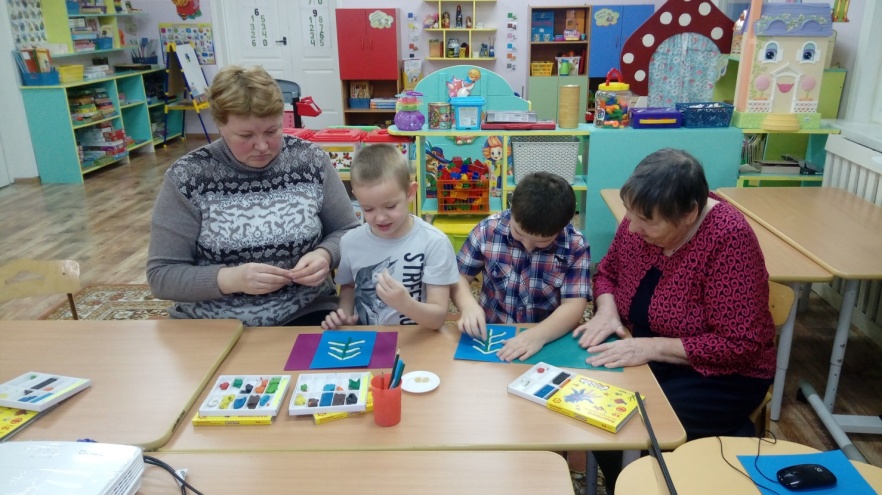 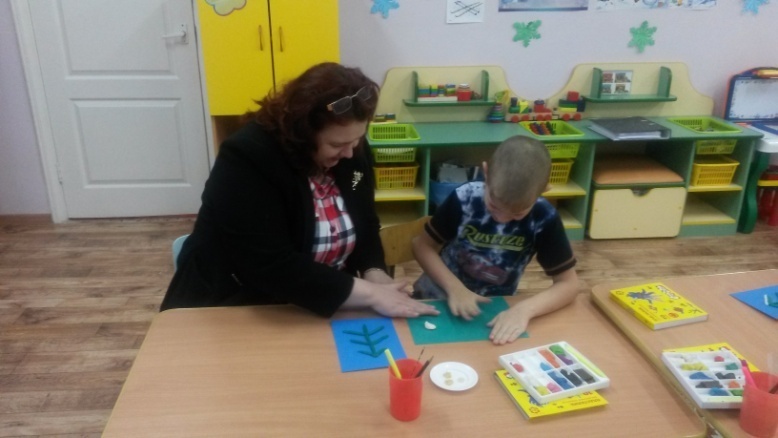 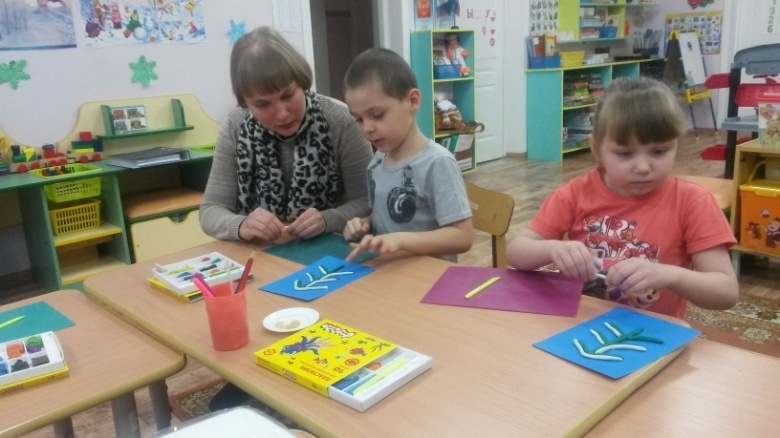 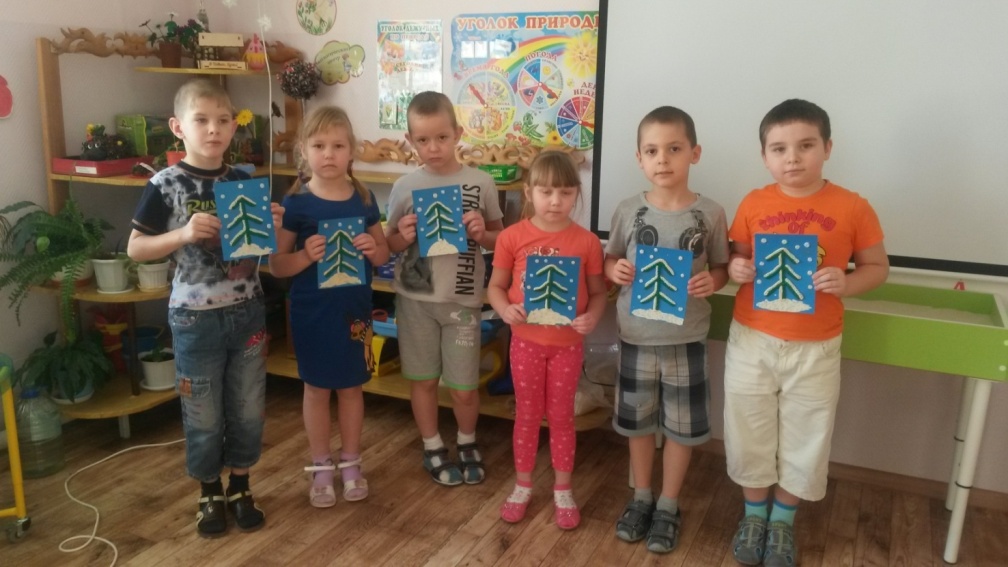 